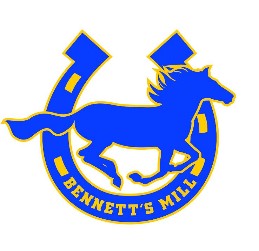 BRONCOSTRONGFOOTBALLCAMPCamp Guidelines:Dates: July 17-20 (Mon.-Thur.)Time: 5:45p.m.-8:00 p.m. (Bennett’s Mill Football Field)Fee: $100.00 Via www.fayettecs.org- MYSCHOOLBUCKS.COM link and for more information you can Call Fayette Community School 770 460-3990 ext. 6006Ages: Any rising 6th-8th gradersDescription of Camp:Working on Football fundamentalsBreaking down the skills of Football and reinforcing with drillsConditioning and FitnessLeadership skills and Team buildingLearning Offensive and Defensive formations/playsRegistration:Registration for the www.fcboe.org/fcs- MYSCHOOLBUCKS.Com link:For assistance you can call (770) 460-3990 ext.6006!!Please feel free to contact Coach Travis for more camp details at:Travis.Jody@fcboe.org or cell #(404)718-92072016 & 2017 FAYETTE COUNTY CHAMPIONS“Hard work beats talent when talent fails to work hard”“Championships are won in the offseason”